新 书 推 荐中文书名：《天赐良缘》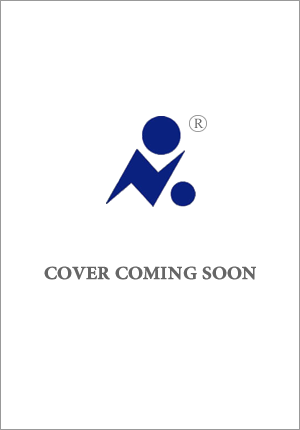 英文书名：THE RIGHT MATCH: THE SCIENCE OF FINDING THE RIGHT LIFE PARTNER (WITHOUT WASTING YOUR TIME, ENERGY OR LOVE)作    者：Amir Levine出 版 社：Tarcher代理公司：Inkwell /ANA/Claire页    数：待定出版时间：2023年代理地区：中国大陆、台湾审读资料：电子大纲类    型：励志内容简介：    在《依恋》（Attached）一书中，阿米尔·莱文（Amir Levine）解释了为什么我们在一起的时候会做某些事情，这是一个非常具有实用性的畅销指南。但它并没有回答一个摆在所有人面前的大问题：我们是怎么聚在一起的？    你要怎么结伴？如何有效、高效、毫无痛苦地约会？    《天赐良缘》（THE RIGHT MATCH）引导读者通过一条寻找“命运的人”的道路，这个过程远不止是欲望、运气，甚至是深思熟虑。事实上，为了找到一个最合适我们的伴侣，我们需要把科学当作我们的基础工具。    莱文借鉴了生物学、心理学和神经科学领域的最新研究成果，为帮助读者避免因大脑实际工作方式而造成的盲点，给他们提供了他们所需要的工具。    读者可以依靠这本书来培养更强大、更健康的亲密关系，直到他们再也不需要它的辅助的那一刻。作者简介：    阿米尔·莱文博士（Amir Levine, M.D. ）是一名成人、儿童和青少年精神病学家和神经科学家。他毕业于纽约长老会医院/哥伦比亚大学（New York Presbyterian Hospital/Columbia University）的住院医师项目，在过去几年中，阿米尔在诺贝尔奖获得者埃里克·坎德尔（Eric Kandel）的指导下一直在哥伦比亚大学进行神经科学研究。阿米尔也热衷于与病人打交道，正是因为这样，他在治疗性托儿所与母亲和儿童打交道时，第一次发现了依恋理论的力量。他的研究成果有助于从神经学家的角度，深入理解其对病人的治疗效果。阿米尔现在居住在纽约市。谢谢您的阅读！请将反馈信息发至：乔明睿（Claire）安德鲁﹒纳伯格联合国际有限公司北京代表处
北京市海淀区中关村大街甲59号中国人民大学文化大厦1705室, 邮编：100872
电话：010-82449026传真：010-82504200
Email: Claire@nurnberg.com.cn网址：www.nurnberg.com.cn微博：http://weibo.com/nurnberg豆瓣小站：http://site.douban.com/110577/微信订阅号：ANABJ2002